Unité 4 – séance 6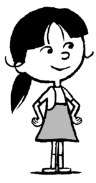 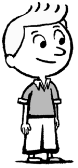 Ecris la suite !Avance de 4 en 4.Avance de 8 en 8.Exercice BAvec tous ces chiffres :  4  ,  6  ,  7  ,  8Tu dois écrire des différences comme : 478 – 6 ou 86 – 47 Ecris et calcule la plus grande différence possible.__________________________________________________Ecris et calcule la plus petite différence possible.__________________________________________________Ecris et calcule la différence dont le résultat est le plus proche de 50.__________________________________________________Unité 4 – séance 6Ecris la suite !Avance de 4 en 4.Avance de 8 en 8.Exercice BAvec tous ces chiffres :  4  ,  6  ,  7  ,  8Tu dois écrire des différences comme : 478 – 6 ou 86 – 47 Ecris et calcule la plus grande différence possible.__________________________________________________Ecris et calcule la plus petite différence possible.__________________________________________________Ecris et calcule la différence dont le résultat est le plus proche de 50.__________________________________________________20162016